 Uppförandekod Eriksbergs Idrottsförening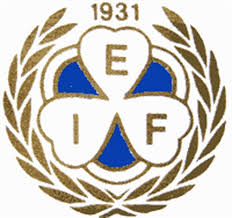 FöreningSätta barnets/spelarens främsta först och följa föreningens övriga riktlinjer gällande värdegrund och Fairplay/dunross.Stödja tränare/ledare i det dagliga arbetet – skapa förutsättningar.Se till att alla verkar efter föreningens värdegrunder.Se till att föreningens ledare får den utbildningen som krävs för verksamheten och efter önskemål.LedareSätta barnens främsta först, alla skall bli sedda.Arbeta för nolltolerans mot mobbning, kränkningar, utanförskap och diskriminering.Fördela uppmärksamheten mellan spelarna.Skapa ett öppet klimat där alla får möjlighet att känna sig delaktiga i beslut som rör deras träning och tävling.Vi vill ha ledare som skapar träningar som stärker samverkan och ger förutsättningar till spelaren att utvecklas efter egna förutsättningar.Skapa glädje och massor av uppmuntran.Agera och hjälp om man ser att något barn inte mår bra.FörälderEriksbergs IF är en ideell förening med ideella ledare. Som förälder till en spelare i föreningen är du viktig i din stöttning. Vi vill att du stöttar ditt och andras barn med positiva tongångar och inte hetsar eller skapar motsättningar som gör att vi får en tråkig miljö kring våra träningar eller matcher.Vi är mycket tacksamma om du vill hjälpa till kring verksamheten när det behövs vid tex. matcher, träningar eller andra aktiviteter. Ta kontakt med ansvarig ledare och vissa ditt intresse och stöttning i verksamheten.Du som förälder är en mycket viktig bricka hur vi vill uppfattas som lag och förening. Var positiv och stöttande mot egna laget, motståndare och inte minst domare. Vi hejar på alla och uppmuntrar till en positiv och utvecklande miljö för alla aktiva.Du som förälder är en viktig förebild, var goda supporters och heja fram våra spelare och gläds åt deras framgångar och utveckling. Inkludera alla.Att lära känna övriga föräldrar skapar en trygghet för barnen och skapar en god gemenskap.Agera och hjälp om man ser att något barn far illa eller inte mår bra.SpelareFölja ledarens instruktioner och verka för en god sammanhållning i laget.Kom till träningen med en positiv attityd.Kom i tid till träningen.Följ de regler som finns runt och kring idrottsplatsen.Hälsa på varandra och glädjas åt varandras framsteg.Vara goda kompisar och respektera varandra.Prata med en vuxen om man ser att någon far illa eller inte mår bra.Detta är ett rörligt dokument och skapas efter samråd med föreningens ledare.Vi ser fram emot härliga träningar och matcher med ett klimat som vi alla kan utvecklas i.MvhStyrelsen Eriksbergs IF